DEMOKRATIKUS HELYI KÖZIGAZGATÁS FEJLESZTÉSÉÉRT ALAPÍTVÁNY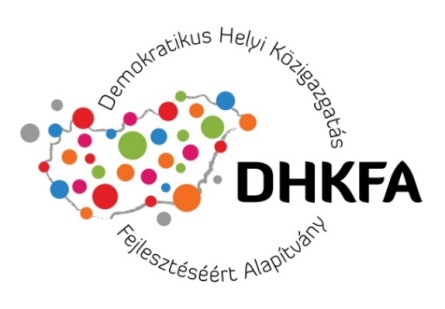 1051 Budapest, József Attila u. 2-4.www.dhkfa.huPÁLYÁZATI ADATLAP – 2021.Beérkezett pályázat sorszáma (Alapítvány tölti ki):1.  A PÁLYÁZÓ ADATAIMagánszemély eseténNév:Születési név:Anyja neve:Adóazonosító:Állandó lakóhely (irányítószámmal együtt):Levelezési cím: (irányítószámmal együtt):Szervezet/vállalkozás eseténSzervezet/vállalkozás neve:Székhelye:A pályázó rövidített neve (amennyiben releváns):Működési formája (pl. alapítvány, egyesület, egyéni vállalkozás):Bírósági nyilvántartási szám:Cégbírósági bejegyzés/vállalkozói igazolvány száma:Adószám:Számlevezető intézet neve:Bankszámlaszám:A pályázó vagy pályázó képviselőjének vezetője, a pályázat aláírójának adataiNév:Beosztás (pl. elnök)E-mail:Telefonszám (mobil vagy vezetékes):Kapcsolattartó személy adatai (amennyiben más, mint a pályázó vagy képviselőjeNév:Beosztás:Telefonszám:E-mail:2.  PÁLYÁZATI PROJEKT ADATAIA pályázati projekt címe:A pályázati program bemutatása, várható eredménye, a pályázó projekttel kapcsolatos eddigi tevékenysége. Konkrétan leírni melyik jogcímre irányul a pályázat: a)	könyvkiadás támogatása;b)	tanulmányok írása;c)	módszertani anyagok, kiadványok elkészítésének támogatása;d)	kisebb workshopok, kisebb létszámú szakmai rendezvény megtartásának támogatása;e)	külföldi konferencián, szakmai tanulmányúton való részvétel támogatása.A pályázni kívánt támogatás összege (Ft):A támogatás felhasználásának tervezett módja (hogyan, milyen módon kívánja a támogatást felhasználni):A tervezett megvalósítás kezdete (év, hó, nap):A tervezett befejezés időpontja:Egyéb megjegyzés:3. A PÁLYÁZÓ NYILATKOZATA3.1. Mint pályázó/ a pályázó szervezet hivatalos képviselője kijelentem, hogy:a pályázatban megadott információk a valóságnak megfelelnek;a projektet a pályázatban megfogalmazottaknak megfelelően valósítom meg;a pályázat költségvetésében megjelölt összegeket a pályázati programban meghatározott célokra fordítom;amennyiben nem a pályázatban meghatározott célra fordítom a támogatást vagy a támogatási szerződésben megadott határidőig nem teljesítem a vállalt feladatot, köteles vagyok  a támogatási összeget kamattal együtt visszafizetni;az államháztartás bármely alrendszere felé nincs köztartozásom.Kelt: 2021.  …………..(hó) ……………(nap)Aláíró neve:_________________________________Aláírás: ______________________________________P.H.3.2. Mint a civil szervezet vagy alapítvány vezetőjeként kijelentem, hogy: - A pályázó megfelel az Áht. 50. §-ában meghatározott rendezett munkaügyi kapcsolatok követelményeinek- A pályázó nem áll jogerős végzéssel elrendelt végelszámolás, felszámolás alatt, illetve nincs folyamatban ellene jogerős végzéssel elrendelt csődeljárás vagy egyéb, a megszüntetésére irányuló, jogszabályban meghatározott eljárás.- A pályázó az államháztartásról szóló 2011. évi CXCV. törtvény 1. § 4. pontja szerinti átlátható szervezetnek minősül.Kelt: 2021.  ……….(hó) ………(nap)Aláíró neve:_________________________________Aláírás: ______________________________________P.H.3.3. A GDPR 6. cikk (1) bek. a) pont alapján a nyilatkozom, hogy a benyújtott pályázati anyaggal kapcsolatban                                                  hozzájárulok    /  nem járulok hozzáhogy a Demokratikus Helyi Közigazgatás Fejlesztéséért Alapítvány, mint adatkezelő a pályázati anyagban és a pályázat nyertessége esetén a támogatási szerződésben megjelölt személyes adatokat kezelje. Emellett hozzájárulok a benyújtott teljes pályázati anyagom sokszorosításához, a kuratórium, az alapítványi titkár, az ellenőrzést végző szervezet részére történő továbbításához. A GDPR  alapján tájékoztatom, hogy az adatkezelés az Ön (mint érintett személyes) hozzájárulásán alapul. Az adatkezelés célja, hogy a Demokratikus Helyi Közigazgatás Fejlesztéséért Alapítvány a nyújtott támogatás felhasználásával el tudjon számolni.Az adatkezelés időtartama az Ön (mint érintett) hozzájáruló nyilatkozata visszavonásáig, illetve az adatkezelés céljának fennállásáig terjedhet.A személyes adatok megismerésére a támogatást elbíráló, valamint a felhasználást ellenőrző szervezet vezetői és munkatársai jogosultak. Az adatkezeléssel kapcsolatos jogokat és jogorvoslati lehetőségeket a GDPR 15-20. cikkei tartalmazzák.A GDPR 15. cikk (1) bekezdése alapján jogosult arra, hogy az adatkezelőtől visszajelzést kapjon arra vonatkozóan, hogy személyes adatainak kezelése folyamatban van-e, és ha ilyen adatkezelés folyamatban van, jogosult arra, hogy a személyes adatokhoz és a következő információkhoz hozzáférést kapjon:az adatkezelés céljai,az érintett személyes adatok kategóriái,azon címzettek vagy címzettek kategóriái, akikkel, illetve amelyekkel a személyes adatokat közölték vagy közölni fogják, ideértve különösen a harmadik országbeli címzetteket, illetve a nemzetközi szervezeteket,adott esetben a személyes adatok tárolásának tervezett időtartama, vagy ha ez nem lehetséges, ezen időtartam meghatározásának szempontjai.A GDPR 16-20. cikk alapján Ön kérheti adatainak törlését, helyesbítését, korlátozását és az adatainak hordozhatóságát.Amennyiben a pályázat beadás során a vállalkozási és megbízási szerződés kötésére is sor kerül, az adatkezelés jogalapja a GDPR 6. cikk. (1) bek. b. pont szerinti szerződés teljesítése jogalapra változik.Kelt: 2021.  ……………(hó) ………….(nap)Aláíró neve:_________________________________Aláírás: ______________________________________          P.H. 